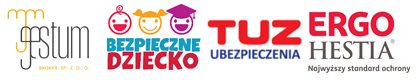 Szanowni Państwo,Uprzejmie informujemy o możliwości skorzystania z ubezpieczenia Następstw Nieszczęśliwych Wypadków dla Dzieci w ramach Siódmej Edycji Ogólnopolskiego Programu Bezpieczne Dziecko. W załączeniu przesyłamy Ulotkę informacyjną o zakresie ubezpieczenia wraz z instrukcją zakupu.Główne zalety Programu Bezpieczne DzieckoNajszerszy zakres ubezpieczenia – Ubezpieczyciel odpowiada m.in. za złamania, skręcenia, zwichnięcia, pobyt w szpitalu w wyniku choroby (w tym choroby zakaźne np. COVID-19), śmierć rodzica w wyniku NW, rehabilitacja, koszty leczenia itd.:24h zakres ochrony na terenie całego Świata, w szkole, domu, na wakacjachSkładka roczna na bardzo atrakcyjnym poziomie: 30zł/ 59zł/ 78zł/ 129zł/ 187zł Wszystkie dyscypliny sportowe w zakresie (w tym sporty wysokiego ryzyka/sporty ekstremalne)Zwrot kosztów za uszkodzone okulary, aparat słuchowy, pompę insulinową! Świadczenie bólowe !Klauzula obrony koniecznej! Wysokie sumy ubezpieczenia aż do 360 000 zł!  Zniżka 25% dla rodzeństwa! Ubezpieczenie od 1 dnia życia do 26. r.ż., bez konieczności uczęszczania do placówki oświatyZapoznaj się ze szczegółami: https://gestumbroker.pl/ubezpieczenia-online Skorzystaj z pozostałych produktów ubezpieczeniowych!NOWOŚĆ !!! NNW dla DOROSŁYCH – Atrakcyjne ubezpieczenie dla Rodziców już od 60 zł rocznie! OC w życiu prywatnym - ubezpieczenie od szkód wyrządzonych przez Ciebie, bliskich i Twoje dzieci! Ubezpieczenie TURYSTYCZNE (KL) - Pakiet EUROPA – SU 300.000 zł - 7 dni - 35,70 złUbezpieczenie kosztów wyjazdu z tytułu rezygnacji – EUROPA/ 7 dni Koszt: 86,40 zł (Wartość usługi turystycznej: 3000 zł)Sprawdź nas ! Warunki ubezpieczenia są już dostępna na platformie! Zapraszamy do odwiedzenia naszej strony https://gestumbroker.pl/ubezpieczenia-online !Szeroki zakres ubezpieczenia, konkurencyjne ceny!Z pozdrowieniamiZespół Gestum Broker